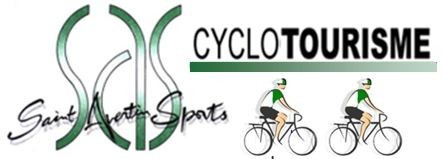 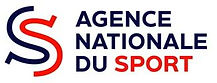 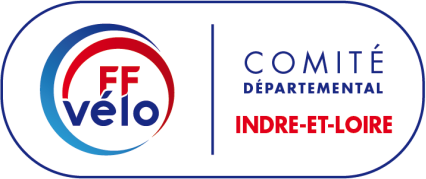 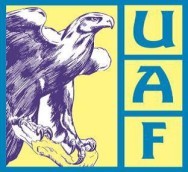 Brevet Audax féminin 100 kmSaint-Avertin, samedi 25 mai 2024Salle de tir à l’arc (Espace Gaëtan-Robin), la Bellerie, allée du Chesne  37550 Saint-AvertinAccueil, retrait des cartes : de 6 h 30 à 7 h.Départ : 7 h 15.INSCRIPTIONS :Par avance (indispensable si inscription au repas) : jusqu’au lundi 20 mai. Utiliser  le bulletin d’inscription ci-dessous.. Ou sur place avant le départ, de 6 h 30 à 7 h. Tarifs :Licenciées FFCT : 5 €. Moins de 18 ans :      gratuit.Non licenciées FFCT : 8 €. Moins de 18 ans : 3 €.(Ajouter 13 € pour la participation au repas)  - - - - - - - - - - - - - - - - - - - - - - - - - - - - - - - - - - - - - - - - - - - - - - - - - - - - - - - - - - - - - - - - - - - - - - - - - - - - - -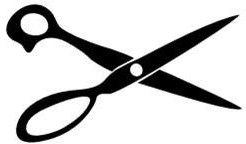 BULLETIN D’INSCRIPTIONNOM  ………………………………………………………..  PRÉNOM  ………………………………….….DATE DE NAISSANCE ……………………………… N° LICENCE FFCT ……………………………..COURRIEL …………………………………. ADRESSE …………………………………………………..CODE POSTAL …………………..  VILLE ………………………………………………………………....           CLUB (sans abréviation) ………………………………………………………N° CLUB FFCT …………Licenciée FFCT 5 €.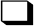 Licenciée FFCT avec repas 18 €.FFCT - 18 ans : gratuit (avec repas 13 €) Non licenciée FFCT 8 €Non licenciée FFCT avec repas 21 €.Non licenciée FFCT - 18 ans : 3 € (av. repas 16 €).Possibilité de règlement par carte bancaire https://sascyclo.wixsite.com/accueil/brevet-audax-f%C3%A9minines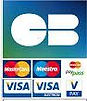 À retourner jusqu’au lundi 20 mai, avec un chèque à l’ordre de SAS Cyclotourisme,    à : François TARTARIN - 34, rue Léon-Brulon, 37550 Saint-AvertinTél. 06 79 96 57 80 - Courriel : contact@cyclotourisme.saint-avertin-sports.fr 